Parkside Church of the Nazarene
23600 Hilliard Blvd., Westlake, OH  44145
440-333-3998 / www.parknaz.org / dlain1058@gmail.com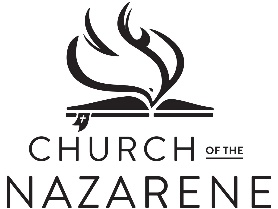 June 9, 2021Dear Church Family:As you are aware, on June 2, 2021 the governor of Ohio lifted all Covid-19 restrictions in the State of Ohio. Consequently, each business, retail store, and church must now determine their own guidelines. On Tuesday, June 8, 2021 our church board met to discuss our guidelines. I’m sending this letter to let you know our decisions. The following will be our status moving forward until otherwise indicated:We will continue to offer services in house and online. For those who attend in house, we will continue to provide hand sanitizers and masks for those who want to use them.We want all to attend services if they feel safe. PLEASE, if you are not feeling well, stay home and join us online. No one will be asked if they have been vaccinated. Masks will no longer be required. You are certainly welcome to wear one if you feel it is best for you. Please use discretion and act with kindness. If you are around someone you feel would be concerned about you not wearing a mask, use one at that time, or create more distance between you and the concerned individual.When finding a seat in the sanctuary or other rooms, please use common sense in creating adequate space between your family and another family.All rooms are now open for use. We encourage any group meeting to use the largest space available to allow for healthy social distancing. Outside is a good option.Children and youth ministries will begin soon. If you would like to help, please let us know.Hymnals, Bibles, pens and other items will be returned to the pews for use.Communion will resume with the use of individually packaged communion wafers and cups. We will continue to use a drop box for offerings for now.Greeting time will resume, but no handshakes or hugs for now during greeting time. SORRY!  The coffee station will remain closed for now. I pray this is helpful. The hardest part about making these decisions is that there is a wide spectrum of opinions. Your church board understands this and attempted to set policy based upon that awareness. We also tried to follow as closely as possible current CDC guidance. I apologize in advance if some of the decisions made are not ones you would have made. Whatever adjustments you can make (such as coming later and leaving earlier if this works best for you) is completely understandable. God bless each of you. We will get through this together. Pastor Donald E. Lain, Sr. Pastor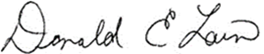 